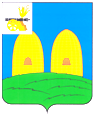 А Д М И Н И С Т Р А Ц И ЯМУНИЦИПАЛЬНОГО ОБРАЗОВАНИЯ«РОСЛАВЛЬСКИЙ РАЙОН»  СМОЛЕНСКОЙ ОБЛАСТИП О С Т А Н О В Л Е Н И Еот  02.12.2013 № 2820О внесении изменений в Административный регламент предоставления государственной услуги, переданной на муниципальный уровень «Назначение опекуном или попечителем гражданина, выразившего желание стать опекуном или попечителем несовершеннолетних граждан»В соответствии с Федеральным законом от 6 октября 2003 года № 131-ФЗ «Об общих принципах организации местного самоуправления в Российской Федерации», Федеральным законом от 27 июля 2010 года № 210-ФЗ «Об организации предоставления государственных и муниципальных услуг», Федеральным законом Российской Федерации от 02.07.2013 № 167-ФЗ «О внесении изменений в отдельные законодательные акты Российской Федерации по вопросам устройства детей-сирот и детей, оставшихся без попечения родителей», Указом Президента Российской Федерации от 07.05.2012 № 601 «Об основных направлениях совершенствования системы государственного управления», постановлением Правительства Российской Федерации от 02.07.2013 № 558 «О внесении изменений в некоторые акты Правительства Российской Федерации по вопросам устройства детей-сирот и детей, оставшихся без попечения родителей, на воспитание в семьи», законом Смоленской области от 31.01.2008 № 7-з «О наделении органов местного самоуправления муниципальных районов и городских округов Смоленской области государственными полномочиями по организации и осуществлению деятельности по опеке и попечительству», постановлением Администрации муниципального образования «Рославльский район» Смоленской области от 01.02.2011 № 153 «Об утверждении порядка разработки и утверждении административных регламентов предоставления муниципальных услуг»,Администрация муниципального образования«Рославльский район» Смоленской областип о с т а н о в л я е т:1. Внести в Административный регламент предоставления государственной услуги, переданной на муниципальный уровень «Назначение опекуном или попечителем гражданина, выразившего желание стать опекуном или попечителем несовершеннолетних граждан», утвержденный постановлением Администрации муниципального образования «Рославльский район» Смоленской области от 26.06.2012 № 1314 (в редакции постановления Администрации муниципального образования «Рославльский район» Смоленской области от 05.12.2012 № 2559) следующие изменения:   а) пункт «г» подраздела 1.2.1. раздела 1.2. главы 1 «Общие положения» изложить в следующей редакции: «лица, которые по состоянию здоровья не могут осуществить родительские обязанности, либо которые проживают в жилом помещении с лицами, страдающими заболеваниями, представляющими опасность для окружающих»;  б) пункт «в» подраздела 2.6.1. раздела 2.6. главы 2 «Стандарт предоставления государственной услуги» изложить в следующей редакции: «справка с места работы лица, выразившего желание стать опекуном, с указанием должности и размера средней заработной платы за последние 12 месяцев и (или) иной документ, подтверждающий доход указанного лица, или справка с места работы супруга (супруги) лица, выразившего желание стать опекуном с указанием должности и размера средней заработной платы за последние 12 месяцев и (или) иной документ, подтверждающий доход супруга (супруги)»; в) в подразделе 2.6.3. раздела 2.6. главы 2 «Стандарт предоставления государственной услуги» слова «документ, предусмотренный в подпункте «е» - в течение 3 месяцев со дня его выдачи» заменить словами «документ, предусмотренный в подпункте «е»- в течение 6 месяцев со дня его выдачи»; г) подраздел 2.7.3. раздела 2.7. главы 2 «Стандарт предоставления государственной услуги» дополнить подпунктом «в» следующего содержания: «справку из территориального органа пенсионного фонда Российской Федерации или иного уполномоченного органа, осуществляющего пенсионное обеспечение»;д) главу 2 «Стандарт предоставления государственной услуги» дополнить раздел 2.14. следующего содержания:«2.14. Максимальный срок ожидания в очереди при подаче заявления и получении результата предоставления государственной услуги, переданной на муниципальный уровень  2.14.1. Максимальный срок ожидания в очереди при подаче заявления не должен превышать 15 минут.     2.14.2. Максимальный срок ожидания в очереди при получении результата предоставления муниципальной услуги не должен превышать 15 минут».2. Комитету образования Администрации муниципального образования «Рославльский район» Смоленской области (С.В. Филипченко) обеспечить исполнение Административного регламента предоставления государственной услуги, переданной на муниципальный уровень «Назначение опекуном или попечителем гражданина, выразившего желание стать опекуном или попечителем несовершеннолетних граждан».3. Настоящее постановление подлежит обнародованию путем размещения на официальном сайте Администрации муниципального образования «Рославльский район» Смоленской области.Глава Администрациимуниципального образования«Рославльский район» Смоленской области                                              В.М. Новиков